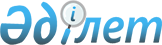 О внесении изменений и дополнений в приказ Министра сельского хозяйства Республики Казахстан от 30 января 2015 года № 9-1/71 "Об утверждении Правил субсидирования в рамках гарантирования и страхования займов субъектов агропромышленного комплекса"Приказ Заместителя Премьер-Министра Республики Казахстан - Министра сельского хозяйства Республики Казахстан от 20 июля 2016 года № 323. Зарегистрирован в Министерстве юстиции Республики Казахстан 9 сентября 2016 года № 14218      ПРИКАЗЫВАЮ:



      1. Внести в приказ Министра сельского хозяйства Республики Казахстан от 30 января 2015 года № 9-1/71 «Об утверждении Правил субсидирования в рамках гарантирования и страхования займов субъектов агропромышленного комплекса» (зарегистрированный в Реестре государственной регистрации нормативных правовых актов № 12183, опубликованный 17 ноября 2015 года в информационно-правовой системе «Әділет») следующие изменения и дополнения:



      в Правилах субсидирования в рамках гарантирования и страхования займов субъектов агропромышленного комплекса, утвержденных указанным приказом:



      пункт 3 изложить в следующей редакции:

      «3. В целях реализации мероприятий по субсидированию в рамках гарантирования займов субъектов агропромышленного комплекса между рабочим органом и оператором заключается договор по оказанию операторских услуг. До заключения договора по оказанию услуг, функции оператора, предусмотренные настоящими Правилами, осуществляются рабочим органом. Оператор в течение 3 рабочих дней после вступления в силу договора по оказанию операторских услуг размещает объявления в средствах массовой информации, распространяемых на территории области/города и интернет-ресурсе областного/городского акимата о начале программы по субсидированию части комиссии по гарантии при гарантировании займов субъектов АПК.»;



      пункт 5 изложить в следующей редакции:

      «5. Кредитор в соответствии с внутренними процедурами рассматривает заявление заемщика, анализирует представленные им документы и финансовое состояние заемщика, после чего выносит решение о возможности или невозможности предоставления кредита.

      Субсидированию подлежит гарантирование кредитов со ставкой вознаграждения не более 19 (девятнадцать) процентов годовых в тенге.

      Субсидирование части комиссии по гарантии по ранее полученным кредитам не допускается.»;



      пункт 9 изложить в следующей редакции:

      «9. В случае принятия гарантом положительного решения о гарантировании части кредита заемщика, гарант в течение 5 рабочих дней направляет оператору письмо с решением о возможности гарантирования части кредита заемщика с приложением:

      1) заявления, предоставленного заемщиком, по форме, согласно приложению 1 к настоящим Правилам;

      2) письма кредитора с положительным решением о возможности кредитования.»;



      пункт 10 изложить в следующей редакции:

      «10. Оператор в течение 5 рабочих дней после получения документов от гаранта осуществляет следующие мероприятия:

      1) проверяет полноту представленных документов заемщика. В случае представления неполного пакета документов либо представления документов, не соответствующих установленным требованиям, оператор возвращает заемщику представленные документы с указанием конкретных недостатков для их устранения;

      2) проверяет соответствие заемщика и его кредита условиям настоящих Правил;

      3) вырабатывает рекомендации для Комиссии;

      4) формирует предложения, повестку дня, определяет дату, время и место проведения заседания по согласованию с председателем Комиссии;

      5) вносит на рассмотрение Комиссии список с приложением заявлений от заемщиков и полного пакета документов.»;



      дополнить пунктом 24-1 следующего содержания:

      «24-1. Рабочий орган ежеквартально до 10-го числа, следующего за отчетным кварталом, направляет в Министерство сельского хозяйства Республики Казахстан сведения о реализации программы по субсидированию в рамках гарантирования займов субъектов агропромышленного комплекса, согласованные с заместителем акима области, города республиканского значения и столицы по форме, согласно приложению 4-1 к настоящим Правилам.

      Министерство сельского хозяйства Республики Казахстан направляет ежегодно в Министерство финансов Республики Казахстан отчеты о результатах мониторинга реализации бюджетной программы в соответствии с пунктом 4 статьи 112 Бюджетного кодекса Республики Казахстан от 4 декабря 2008 года.»;



      пункт 26 изложить в следующей редакции:

      «26. В целях реализации мероприятий по субсидированию в рамках страхования займов субъектов агропромышленного комплекса между рабочим органом и оператором заключается договор по оказанию операторских услуг. До заключения договора по оказанию услуг, функции оператора, предусмотренные настоящими Правилами, осуществляются рабочим органом. Оператор в течение 3 рабочих дней после вступления в силу договора по оказанию операторских услуг размещает объявления в средствах массовой информации, распространяемых на территории области/города и интернет-ресурсе областного/городского акимата о начале программы по субсидированию части страховой премии при страховании займов субъектов АПК.»;



      пункт 28 изложить в следующей редакции:

      «28. Кредитор в течение 5 рабочих дней рассматривает заявление заемщика, анализирует представленные им документы и финансовое состояние заемщика, после чего выносит решение о возможности или невозможности предоставления кредита.

      Субсидированию подлежит страхование кредитов со ставкой вознаграждения не более 19 (девятнадцать) процентов годовых в тенге.

      Субсидирование части страховой премии по ранее полученным кредитам не допускается.»;



      пункт 32 изложить в следующей редакции:

      «32. В случае принятия страховой организацией положительного решения о страховании части кредита заемщика, страховая организация в течение 5 рабочих дней направляет оператору письмо с решением о возможности страхования части кредита заемщика с приложением:

      1) заявления, предоставленного заемщиком, по форме, согласно приложению 1 к настоящим Правилам;

      2) письма кредитора с решением о возможности кредитования.»;



      пункт 46 изложить в следующей редакции:

      «46. Оператор в течение 3 рабочих дней рассматривает представленные документы и направляет соответствующее письмо рабочему органу. Рабочий орган после получения письма от оператора в течение 5 рабочих дней осуществляет перечисление субсидий на счет страховой организации. При страховании кредита субсидируется страховая премия в размере 50 (пятьдесят) процентов от ее стоимости. При этом страховая сумма не может быть более 50 (пятьдесят) процентов от суммы кредита, а страховая премия не более 20 (двадцать) процентов от страховой суммы.»;



      дополнить пунктом 48-1 следующего содержания:

      «48-1. Рабочий орган ежеквартально до 10-го числа, следующего за отчетным кварталом, направляет в Министерство сельского хозяйства Республики Казахстан сведения о реализации программы по субсидированию в рамках страхования займов субъектов агропромышленного комплекса по форме, согласно приложению 6 к настоящим Правилам.

      Министерство сельского хозяйства Республики Казахстан направляет ежегодно в Министерство финансов Республики Казахстан отчеты о результатах мониторинга реализации бюджетной программы в соответствии с пунктом 4 статьи 112 Бюджетного кодекса Республики Казахстан от 4 декабря 2008 года.»;



      дополнить приложениями 4-1 и 6, согласно приложениям 1 и 2 к настоящему приказу;



      заголовок приложения 5 к указанным Правилам изложить в следующей редакции:

      «Сведения о предоставлении кредита и частичной оплаты страховой премии заемщиками».



      2. Департаменту инвестиционной политики и финансовых инструментов Министерства сельского хозяйства Республики Казахстан в установленном законодательством порядке обеспечить:

      1) государственную регистрацию настоящего приказа в Министерстве юстиции Республики Казахстан;

      2) в течение десяти календарных дней после государственной регистрации настоящего приказа в Министерстве юстиции Республики Казахстан направление его копии на официальное опубликование в периодические печатные издания и в информационно-правовую систему «Әділет», а также в течение пяти рабочих дней в Республиканское государственное предприятие «Республиканский центр правовой информации» для размещения в Эталонном контрольном банке нормативных правовых актов Республики Казахстан;

      3) размещение настоящего приказа на интернет-ресурсе Министерства сельского хозяйства Республики Казахстан и интранет-портале государственных органов.



      3. Контроль за исполнением настоящего приказа возложить на курирующего вице-министра сельского хозяйства Республики Казахстан.



      4. Настоящий приказ вводится в действие после дня его первого официального опубликования.      Заместитель Премьер-Министра

      Республики Казахстан –

      Министр сельского хозяйства

      Республики Казахстан                        А. Мырзахметов      «СОГЛАСОВАН»

      Министр финансов

      Республики Казахстан

      ______________ Б. Султанов

      от 29 июля 2016 года      «СОГЛАСОВАН»

      Исполняющий обязанности

      Министра национальной экономики 

      Республики Казахстан

      ______________ М. Кусаинов

      от 4 августа 2016 года

Приложение 1            

к приказу Министра сельского    

хозяйства Республики Казахстан   

от 20 июля 2016 года № 323     

Приложение 4-1           

к Правилам субсидирования в рамках 

гарантирования и страхования займов 

субъектов агропромышленного комплекса 

Форма      

                            Сведения

         о реализации программы по субсидированию в рамках

         гарантирования займов субъектов агропромышленного

                      комплекса за 20__ год      Первый руководитель _______________ (подпись, фамилия, имя,

                                          отчество (при его наличии))

      место печати

Приложение 2            

к приказу Министра сельского    

хозяйства Республики Казахстан   

от 20 июля 2016 года № 323     

Приложение 6            

к Правилам субсидирования в рамках 

гарантирования и страхования займов 

субъектов агропромышленного комплекса 

Форма      

                            Сведения

         о реализации программы по субсидированию в рамках

         страхования займов субъектов агропромышленного

                      комплекса за 20__ год      Первый руководитель _______________ (подпись, фамилия, имя,

                                          отчество (при его наличии))

      место печати
					© 2012. РГП на ПХВ «Институт законодательства и правовой информации Республики Казахстан» Министерства юстиции Республики Казахстан
				№Наименование субъекта АПКИИН/БИН субъекта АПКНаименование финансового института (кредитора)Сумма кредита(тенге)Наименование гарантаОбъем Гарантии(тенге)Размер комиссии по гарантии (тенге)Сумма удешевления комиссии  (тенге)23456789№Наименование субъекта АПКИИН/БИН субъекта АПКНаименование финансового института (кредитора)Сумма кредита(тенге)Наименование страховой организацииСтраховая сумма(тенге)Размер страховой премии (%)Сумма удешевления страховой премии  (тенге)123456789